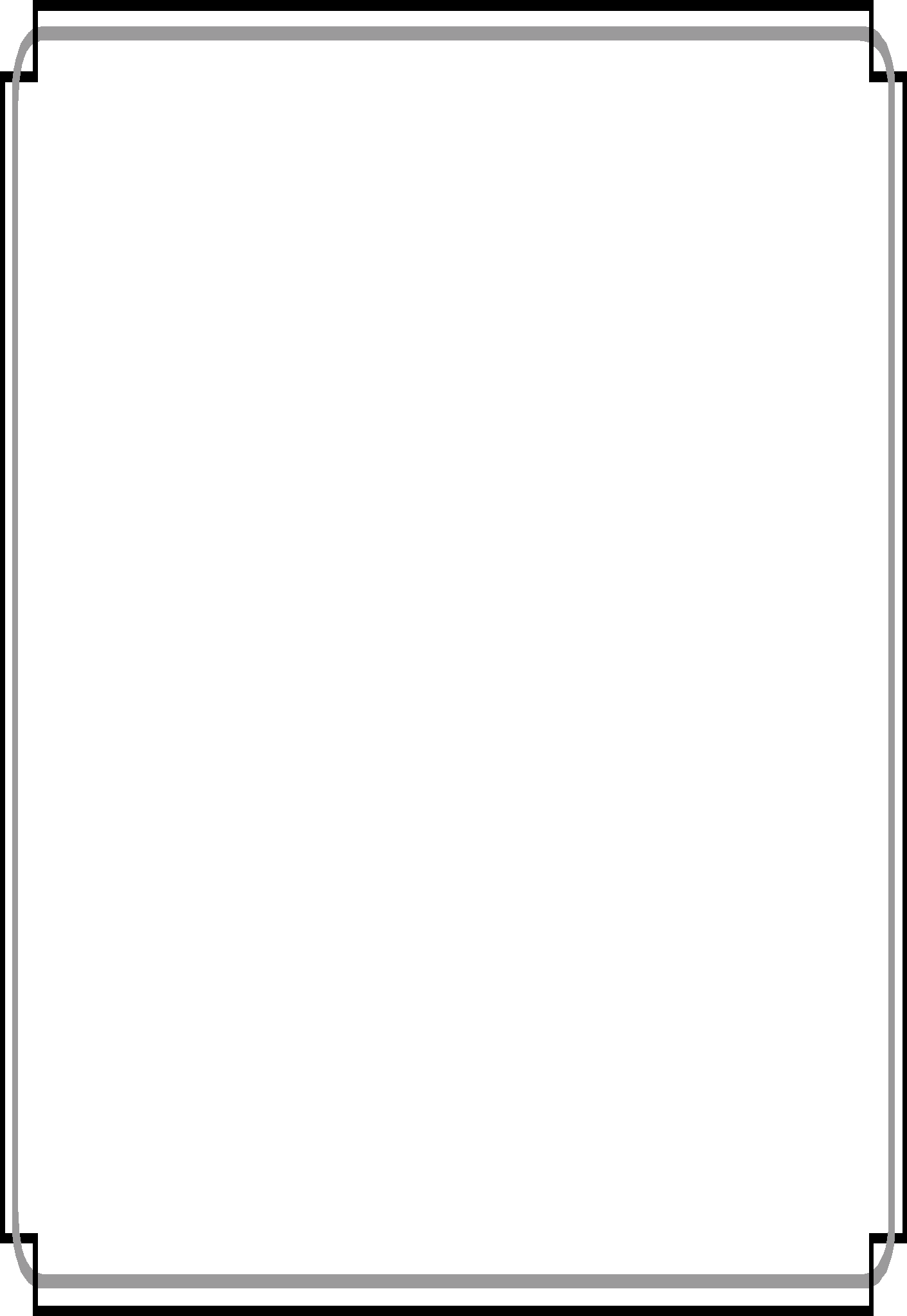 Консультация для родителейТема: «Влияние музыки на  сон ребенка»Музыка – это особый мир, обладающий яркими красками, волшебными мелодиями и приятными тонами. Музыка обладает сильным психологическим воздействием на детей и положительно влияет на  общее состояние нервной системы. Укладывая своего ребенка спать, вы даже не догадываетесь, насколько полезна музыка для сна детям. Успокаивающая и негромкая музыка способна расслабить и успокоить  любого  ребенка. Совсем не обязательно включать музыку непосредственно перед сном: даже за 1-1,5 часа до отдыха прослушивание специальных релаксирующих мелодий пойдет ребенку на пользу, подготовит и расположит его ко сну.Какую музыку рекомендуется включать детям перед сном и как это делать правильно?Предпочтение лучше отдавать колыбельным и классическим произведениям (см. приложение), например:«Спать пора.
Наступает ночка.
Ты устал (а), сыночек (дочка).
Ножки бегали с утра,
Глазкам спать давно пора.
Ждет тебя кроватка.
Спи, сыночек (дочурка), сладко!»Очень важно, напевая колыбельную песню, называть имя ребенка – так он познает себя, свое имя. Благодаря использованию ласковых слов в колыбельных, закладывается речевой фундамент ребенка, накапливается словарный запас и развивается фонетический слух. И неважно, умеет мама петь или нет – песня самого родного человека гораздо лучше, чем аудиозапись.Классическая музыка оказывает колоссальное влияние на развитие ребенка. Она способна не только успокоить, но и развивать внимание, память, творческие способности, коммуникабельность, внутренний потенциал ребенка. Для спокойного сна ребенка рекомендуется  выбирать произведения Моцарта, Вивальди, Шуберта, Глинки. В его произведениях переходы уровней громкости совпадают с биоритмами головного мозга детей, а тональность звукового ряда очень схожа с тональностью человеческого голоса. Как правильно выбрать музыку для сна?Мелодия для детского отдыха должна быть тихой и спокойной, без резких звучаний. Предпочтение лучше отдать произведениям, в которых участвует не больше трех музыкальных инструментов.Откажитесь от мелодий, в которых используются частые перепады громкости или ритма. Чрезмерная оживленность мелодии способствует эмоциональному перевозбуждению.Выбирая колыбельные песни в качестве успокаивающей музыки, доверьтесь знакомым и проверенным текстам.Прослушивание колыбельных и инструментальных композиций можно разнообразить звуками природы (шум дождя или деревьев, журчание ручья, шелест листьев), пением птиц.Музыку в записи лучше заменить живым пением или игрой на акустических инструментах. Прежде чем включить музыкальное произведение ребенку, его необходимо прослушать самому.Отдавайте предпочтение качественным музыкальным записям без посторонних шумов, скрипов и прочих звуковых помех.Как слушать успокаивающую музыку для детей правильно?Нельзя надевать ребенку наушники, так как это может испортить слух. Дети способны воспринимать исключительно рассеянный звук.Включайте музыку только в период засыпания ребенка. Оставлять музыку на ночь категорически запрещено.Проигрыватель должен располагаться от ребенка на расстоянии не менее 1 метра.Поскольку дети гораздо чувствительней к громкости звука, музыку следует делать немного тише, чем вам, может быть, хотелось.Прослушивание классической музыки не должно продолжаться более 30 минут и более двух раз в день.Колыбельные рекомендуется напевать 2-3 раза после кормления ребенка и за 10 минут до него.Если ребенку нездоровится, особенно когда причиной болезненного состояния являются заболевания ЛОР-органов, прослушивание любой музыки не рекомендуется.Если релаксирующая музыка для детского сна будет подобрана правильно, ребенок будет спать крепко и спокойно, уйдет тревожность и страхи. Это очень важно не только для самого ребенка, но и для родителей, которые смогут полноценно отдохнуть или заняться домашними делами.Желаем удачи!Используемая литература:- Газарян С. В мире музыкальных инструментов- Гильченок Н. Слушаем музыку вместе- Жаворонушки. Русские песни, прибаутки, скороговорки, считалки, сказки, игры. Вып. 4. Сост. Г. Науменко- Назайкинский Е.В. Звуковой мир музыкиПриложениеКолыбельные песни:Баю-баю-баю-бай,Спи, мой Саша, засыпай, Баю-баюшки-баю,Песню я тебе спою.За окном совсем темно,Солнце спит уже давно,Ветер все огни задул,Чтобы ты скорей уснул.Баю-баю-баю-бай,Спи, сыночек, засыпай.Месяц к нам в окно глядит,Смотрит, кто ещё не спит,Звёзды ярче все горят,Малышам заснуть велят.Баю-баю-баю-бай,Спи, Сашулька,засыпай.Ночь крадётся по стеклу,Вот уже и на полу,Отдохнёт, достанет сон,Будет очень сладким он.Баю-баю-баю-бай,Спи, мой Саша, засыпай.Саша мой прилёг в кровать,Будет очень крепко спать,Потеплей тебя укрою,Спи, сыночек, я с тобою.Баиньки, баиньки,Спи, покуда маленький.Будет время – подрастешь,
На работу пойдешь,Станешь лес рубить,
Рыбку в озере ловить,Дрова возить матушке,
Избу чинить батюшке.Станешь всем помогать,
Будет некогда поспать!Баю-баю, спи, дружок,Повернись на правый бок.
Только ты один не спишь,
Закрывай глаза, малыш!Лунный лучик-озорник
Сквозь окошечко проник,
Примостился на подушке,
Шепчет песенку на ушко.Котинька-коток,Котя - серенький хвосток,Приди, котик, ночевать,
Моё дитятко качать.
Я тебе, коту,
За работу заплачу:
Беленький платочек
Я на шею повяжу.Я тебе, коту,
За работу заплачу:
Дам кусок пирога
И стаканчик молока.Котинька-коток,
Котя - серенький хвосток,
Приди, котик, ночевать,
Моё дитятко качать.Баюшки-баюшки,Скакали горностаюшки.
Прискакали к колыбели
И на Машу поглядели.
И сказал горностай:
«Поскорее подрастай!
Я к себе тебя снесу,
Покажу тебе в лесу
И волчонка, и зайчонка,
И в болоте лягушонка,
И на елке кукушонка,
И под елкою лису».Попевки:1.Спите, куклы,Баю-баю,Звёзды ясныеСияют.Смотрит в окнаДуб мохнатый, Все ли спать леглиРебята?2. Баю-баю, баю-бай!Спи, мой Миша, засыпай.Ты скорей закрой глазок,Ты поспи, поспи часок.Баю-баю, баю-бай!Спи, мой Миша, засыпай!3. На лежанке дремлет кот.
Тише, мыши, не шумите! 
Кота Ваську не будите. 
Вот проснется Васька-кот
И разгонит хоровод.4.  Вот проснулись, потянулись,
С боку на бок повернулись!
Потягушечки! Потягушечки!
Где игрушечки, погремушечки?
Ты, игрушка, погреми, нашу детку подними!Потянушки – потягушки,Кто тут сладкий на подушке?
Кто тут нежится в кроватке?
Чьи тут розовые пятки?
Это кто же тут проснулся,
Кто так маме улыбнулся?
И кого так любит мама?
Вот тут кто любимый самый!Классические произведения:«Времена года» П.И. Чайковский «Лунная соната № 14» Л. В. Бетховен Вторая часть «Маленькой ночной серенады» Моцарта«Аве Мария» Шуберта«Жаворонок» Глинки«Фантазия» Ф. Шуберт«Колыбельная» Р. Паулс«Вечер» С.С. Прокофьев«Колыбельная мамы-медведицы» «Умка» Е. Крылатов«Колыбельная» В.А.Моцарт«Подснежник», «Жаворонок», «Танец пастушков» П.И. Чайковский«Грустная песенка», «Элегия»  В. Калинников«Грезы», «Детские сцены» Р. Шуман«Симфония №41 «Юпитер»  В.А. Моцарт«Облака», «Море»  К. Дебюсси«Вечерняя серенада» Ф. Шуберт«Вальс №3» И. Брамс«Музыка на воде» Гендель«Ноктюрн» А. П. Бородин«Мелодия» К.В. Глюк«Вальс» А. Грибоедов